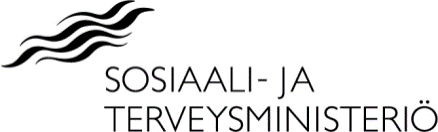 HAKEMUS VALTIONAVUSTUKSEN SAAMISEKSI HAKEMUS VALTIONAVUSTUKSEN SAAMISEKSI PäähakijaPäähakijaHankkeen  pääkoordinaattori ; nimi ja Y-tunnusHankkeen  pääkoordinaattori ; nimi ja Y-tunnusHankkeen  pääkoordinaattori ; nimi ja Y-tunnusHankkeen  pääkoordinaattori ; nimi ja Y-tunnusHankkeen  pääkoordinaattori ; nimi ja Y-tunnusPäähakijaPäähakijaPostiosoitePostiosoitePostinumero ja postitoimipaikkaPostinumero ja postitoimipaikkaPostinumero ja postitoimipaikkaPäähakijan vastuu-henkilön yhteystiedotPäähakijan vastuu-henkilön yhteystiedotNimi Nimi TehtävänimikeTehtävänimikeTehtävänimikePäähakijan vastuu-henkilön yhteystiedotPäähakijan vastuu-henkilön yhteystiedotPostiosoitePostiosoitePostinumero ja postitoimipaikkaPostinumero ja postitoimipaikkaPostinumero ja postitoimipaikkaYhteyshenkilön yhteystiedot, jos eri kuin vastuuhenkilöYhteyshenkilön yhteystiedot, jos eri kuin vastuuhenkilöNimi Nimi TehtävänimikeTehtävänimikeTehtävänimikeYhteyshenkilön yhteystiedot, jos eri kuin vastuuhenkilöYhteyshenkilön yhteystiedot, jos eri kuin vastuuhenkilöPostiosoitePostiosoitePostinumero ja postitoimipaikkaPostinumero ja postitoimipaikkaPostinumero ja postitoimipaikkaHankkeen nimi ja hankkeen toteuttamisajankohta (pääsääntöisesti max. 2 vuotta myöntämis-päätöksestä)Hankkeen nimi ja hankkeen toteuttamisajankohta (pääsääntöisesti max. 2 vuotta myöntämis-päätöksestä)Nimi ja lyhenne
     Nimi ja lyhenne
     Nimi ja lyhenne
     Nimi ja lyhenne
     Toteuttamisaika (kk/vuosi – kk/vuosi)Toiminta-alueToiminta-alueKuvaile, millä alueella toimintaa on tarkoitettu tehdä. Toiminta-alueen tulisi olla alueellisesti mahdollisimman laaja.Kuvaile, millä alueella toimintaa on tarkoitettu tehdä. Toiminta-alueen tulisi olla alueellisesti mahdollisimman laaja.Kuvaile, millä alueella toimintaa on tarkoitettu tehdä. Toiminta-alueen tulisi olla alueellisesti mahdollisimman laaja.Kuvaile, millä alueella toimintaa on tarkoitettu tehdä. Toiminta-alueen tulisi olla alueellisesti mahdollisimman laaja.Kuvaile, millä alueella toimintaa on tarkoitettu tehdä. Toiminta-alueen tulisi olla alueellisesti mahdollisimman laaja.Avustettavan toiminnan kokonais-kustannukset Avustettavan toiminnan kokonais-kustannukset Haettavan valtion- avustuksen määrä kokonaiskustannuksistaHaettavan valtion- avustuksen määrä kokonaiskustannuksista     euroa     euroa     euroa     euroa     euroaKustannukset, joihin avustusta haetaanKustannukset, joihin avustusta haetaanErittele kustannuslajit, joihin avustusta haetaan. Pääsääntöisesti avustusta myönnetään kustannuksiin, jotka syntyvät suoran avun antamisesta (tavara- ruoka- tai palveluhankinnoista), lisäksi voidaan korvata ko. avustustyöhön tarvittavat välittömät henkilöstöresurssit, kuten ruoka-avun jakajan kustannukset tai liikunta-valmentajan kustannukset).---Erittele kustannuslajit, joihin avustusta haetaan. Pääsääntöisesti avustusta myönnetään kustannuksiin, jotka syntyvät suoran avun antamisesta (tavara- ruoka- tai palveluhankinnoista), lisäksi voidaan korvata ko. avustustyöhön tarvittavat välittömät henkilöstöresurssit, kuten ruoka-avun jakajan kustannukset tai liikunta-valmentajan kustannukset).---Erittele kustannuslajit, joihin avustusta haetaan. Pääsääntöisesti avustusta myönnetään kustannuksiin, jotka syntyvät suoran avun antamisesta (tavara- ruoka- tai palveluhankinnoista), lisäksi voidaan korvata ko. avustustyöhön tarvittavat välittömät henkilöstöresurssit, kuten ruoka-avun jakajan kustannukset tai liikunta-valmentajan kustannukset).---Erittele kustannuslajit, joihin avustusta haetaan. Pääsääntöisesti avustusta myönnetään kustannuksiin, jotka syntyvät suoran avun antamisesta (tavara- ruoka- tai palveluhankinnoista), lisäksi voidaan korvata ko. avustustyöhön tarvittavat välittömät henkilöstöresurssit, kuten ruoka-avun jakajan kustannukset tai liikunta-valmentajan kustannukset).---Erittele kustannuslajit, joihin avustusta haetaan. Pääsääntöisesti avustusta myönnetään kustannuksiin, jotka syntyvät suoran avun antamisesta (tavara- ruoka- tai palveluhankinnoista), lisäksi voidaan korvata ko. avustustyöhön tarvittavat välittömät henkilöstöresurssit, kuten ruoka-avun jakajan kustannukset tai liikunta-valmentajan kustannukset).---Hankkeeseen osallistuvat muut toimijat ja esitetty avustusosuus(ilmoitettava vähintään 4 toimijaa päävastuutahon lisäksi)Hankkeeseen osallistuvat muut toimijat ja esitetty avustusosuus(ilmoitettava vähintään 4 toimijaa päävastuutahon lisäksi)Nimi, Y-.tunnus, ehdotettu avustuksen määrä koko haettavasta valtionavustuksestaNimi, Y-.tunnus, ehdotettu avustuksen määrä koko haettavasta valtionavustuksestaNimi, Y-.tunnus, ehdotettu avustuksen määrä koko haettavasta valtionavustuksestaNimi, Y-.tunnus, ehdotettu avustuksen määrä koko haettavasta valtionavustuksestaNimi, Y-.tunnus, ehdotettu avustuksen määrä koko haettavasta valtionavustuksestaHankkeeseen osallistuvat muut toimijat ja esitetty avustusosuus(ilmoitettava vähintään 4 toimijaa päävastuutahon lisäksi)Hankkeeseen osallistuvat muut toimijat ja esitetty avustusosuus(ilmoitettava vähintään 4 toimijaa päävastuutahon lisäksi)Nimi, Y-.tunnus, ehdotettu avustuksen määrä koko haettavasta valtionavustuksestaNimi, Y-.tunnus, ehdotettu avustuksen määrä koko haettavasta valtionavustuksestaNimi, Y-.tunnus, ehdotettu avustuksen määrä koko haettavasta valtionavustuksestaNimi, Y-.tunnus, ehdotettu avustuksen määrä koko haettavasta valtionavustuksestaNimi, Y-.tunnus, ehdotettu avustuksen määrä koko haettavasta valtionavustuksestaHankkeeseen osallistuvat muut toimijat ja esitetty avustusosuus(ilmoitettava vähintään 4 toimijaa päävastuutahon lisäksi)Hankkeeseen osallistuvat muut toimijat ja esitetty avustusosuus(ilmoitettava vähintään 4 toimijaa päävastuutahon lisäksi)Nimi, Y-.tunnus, ehdotettu avustuksen määrä koko haettavasta valtionavustuksestaNimi, Y-.tunnus, ehdotettu avustuksen määrä koko haettavasta valtionavustuksestaNimi, Y-.tunnus, ehdotettu avustuksen määrä koko haettavasta valtionavustuksestaNimi, Y-.tunnus, ehdotettu avustuksen määrä koko haettavasta valtionavustuksestaNimi, Y-.tunnus, ehdotettu avustuksen määrä koko haettavasta valtionavustuksestaHankkeeseen osallistuvat muut toimijat ja esitetty avustusosuus(ilmoitettava vähintään 4 toimijaa päävastuutahon lisäksi)Hankkeeseen osallistuvat muut toimijat ja esitetty avustusosuus(ilmoitettava vähintään 4 toimijaa päävastuutahon lisäksi)Nimi, Y-.tunnus, ehdotettu avustuksen määrä koko haettavasta valtionavustuksestaNimi, Y-.tunnus, ehdotettu avustuksen määrä koko haettavasta valtionavustuksestaNimi, Y-.tunnus, ehdotettu avustuksen määrä koko haettavasta valtionavustuksestaNimi, Y-.tunnus, ehdotettu avustuksen määrä koko haettavasta valtionavustuksestaNimi, Y-.tunnus, ehdotettu avustuksen määrä koko haettavasta valtionavustuksestaHankkeeseen osallistuvat muut toimijat ja esitetty avustusosuus(ilmoitettava vähintään 4 toimijaa päävastuutahon lisäksi)Hankkeeseen osallistuvat muut toimijat ja esitetty avustusosuus(ilmoitettava vähintään 4 toimijaa päävastuutahon lisäksi)Nimi, Y-.tunnus, ehdotettu avustuksen määrä koko haettavasta valtionavustuksestaNimi, Y-.tunnus, ehdotettu avustuksen määrä koko haettavasta valtionavustuksestaNimi, Y-.tunnus, ehdotettu avustuksen määrä koko haettavasta valtionavustuksestaNimi, Y-.tunnus, ehdotettu avustuksen määrä koko haettavasta valtionavustuksestaNimi, Y-.tunnus, ehdotettu avustuksen määrä koko haettavasta valtionavustuksestaHankkeeseen osallistuvat muut toimijat ja esitetty avustusosuus(ilmoitettava vähintään 4 toimijaa päävastuutahon lisäksi)Hankkeeseen osallistuvat muut toimijat ja esitetty avustusosuus(ilmoitettava vähintään 4 toimijaa päävastuutahon lisäksi)Nimi, Y-.tunnus, ehdotettu avustuksen määrä koko haettavasta valtionavustuksestaNimi, Y-.tunnus, ehdotettu avustuksen määrä koko haettavasta valtionavustuksestaNimi, Y-.tunnus, ehdotettu avustuksen määrä koko haettavasta valtionavustuksestaNimi, Y-.tunnus, ehdotettu avustuksen määrä koko haettavasta valtionavustuksestaNimi, Y-.tunnus, ehdotettu avustuksen määrä koko haettavasta valtionavustuksestaHankkeeseen osallistuvat muut toimijat ja esitetty avustusosuus(ilmoitettava vähintään 4 toimijaa päävastuutahon lisäksi)Hankkeeseen osallistuvat muut toimijat ja esitetty avustusosuus(ilmoitettava vähintään 4 toimijaa päävastuutahon lisäksi)Nimi, Y-.tunnus, ehdotettu avustuksen määrä koko haettavasta valtionavustuksestaNimi, Y-.tunnus, ehdotettu avustuksen määrä koko haettavasta valtionavustuksestaNimi, Y-.tunnus, ehdotettu avustuksen määrä koko haettavasta valtionavustuksestaNimi, Y-.tunnus, ehdotettu avustuksen määrä koko haettavasta valtionavustuksestaNimi, Y-.tunnus, ehdotettu avustuksen määrä koko haettavasta valtionavustuksestaHankkeeseen osallistuvat muut toimijat ja esitetty avustusosuus(ilmoitettava vähintään 4 toimijaa päävastuutahon lisäksi)Hankkeeseen osallistuvat muut toimijat ja esitetty avustusosuus(ilmoitettava vähintään 4 toimijaa päävastuutahon lisäksi)Nimi, Y-.tunnus, ehdotettu avustuksen määrä koko haettavasta valtionavustuksestaNimi, Y-.tunnus, ehdotettu avustuksen määrä koko haettavasta valtionavustuksestaNimi, Y-.tunnus, ehdotettu avustuksen määrä koko haettavasta valtionavustuksestaNimi, Y-.tunnus, ehdotettu avustuksen määrä koko haettavasta valtionavustuksestaNimi, Y-.tunnus, ehdotettu avustuksen määrä koko haettavasta valtionavustuksestaHankkeeseen osallistuvat muut toimijat ja esitetty avustusosuus(ilmoitettava vähintään 4 toimijaa päävastuutahon lisäksi)Hankkeeseen osallistuvat muut toimijat ja esitetty avustusosuus(ilmoitettava vähintään 4 toimijaa päävastuutahon lisäksi)Nimi, Y-.tunnus, ehdotettu avustuksen määrä koko haettavasta valtionavustuksestajos enemmän toteuttajia, jatka erilliselle liitteelle (vapaamuotoinen, samat tiedot esitettävä hakijoista eli nimi, Y-tunnus, ehdotettu avustusosuus koko haettavasta valtionavustuksesta)Nimi, Y-.tunnus, ehdotettu avustuksen määrä koko haettavasta valtionavustuksestajos enemmän toteuttajia, jatka erilliselle liitteelle (vapaamuotoinen, samat tiedot esitettävä hakijoista eli nimi, Y-tunnus, ehdotettu avustusosuus koko haettavasta valtionavustuksesta)Nimi, Y-.tunnus, ehdotettu avustuksen määrä koko haettavasta valtionavustuksestajos enemmän toteuttajia, jatka erilliselle liitteelle (vapaamuotoinen, samat tiedot esitettävä hakijoista eli nimi, Y-tunnus, ehdotettu avustusosuus koko haettavasta valtionavustuksesta)Nimi, Y-.tunnus, ehdotettu avustuksen määrä koko haettavasta valtionavustuksestajos enemmän toteuttajia, jatka erilliselle liitteelle (vapaamuotoinen, samat tiedot esitettävä hakijoista eli nimi, Y-tunnus, ehdotettu avustusosuus koko haettavasta valtionavustuksesta)Nimi, Y-.tunnus, ehdotettu avustuksen määrä koko haettavasta valtionavustuksestajos enemmän toteuttajia, jatka erilliselle liitteelle (vapaamuotoinen, samat tiedot esitettävä hakijoista eli nimi, Y-tunnus, ehdotettu avustusosuus koko haettavasta valtionavustuksesta)Kokonaisuus, jota toteuttaaKokonaisuus, jota toteuttaa[  ] Erityisen tuen tarpeessa olevien ihmisten suora tukeminenkohderyhmä:[  ] pitkäaikaistyöttömät ja heidän perheensä  ] päihde- ja mielenterveysongelmaiset  ] asunnottomat henkilöt  ] koulutuksen ja työelämän ulkopuolelle syrjäytyneet nuoret   ] joku muu, mikä: [  ] Erityisen tuen tarpeessa olevien ihmisten suora tukeminenkohderyhmä:[  ] pitkäaikaistyöttömät ja heidän perheensä  ] päihde- ja mielenterveysongelmaiset  ] asunnottomat henkilöt  ] koulutuksen ja työelämän ulkopuolelle syrjäytyneet nuoret   ] joku muu, mikä: [  ] Erityisen tuen tarpeessa olevien ihmisten suora tukeminenkohderyhmä:[  ] pitkäaikaistyöttömät ja heidän perheensä  ] päihde- ja mielenterveysongelmaiset  ] asunnottomat henkilöt  ] koulutuksen ja työelämän ulkopuolelle syrjäytyneet nuoret   ] joku muu, mikä: [  ] Erityisen tuen tarpeessa olevien ihmisten suora tukeminenkohderyhmä:[  ] pitkäaikaistyöttömät ja heidän perheensä  ] päihde- ja mielenterveysongelmaiset  ] asunnottomat henkilöt  ] koulutuksen ja työelämän ulkopuolelle syrjäytyneet nuoret   ] joku muu, mikä: [  ] Erityisen tuen tarpeessa olevien ihmisten suora tukeminenkohderyhmä:[  ] pitkäaikaistyöttömät ja heidän perheensä  ] päihde- ja mielenterveysongelmaiset  ] asunnottomat henkilöt  ] koulutuksen ja työelämän ulkopuolelle syrjäytyneet nuoret   ] joku muu, mikä: Kokonaisuus, jota toteuttaaKokonaisuus, jota toteuttaa[  ] Lasten ja nuorten harrastusmahdollisuuksien tukeminen[  ] Lasten ja nuorten harrastusmahdollisuuksien tukeminen[  ] Lasten ja nuorten harrastusmahdollisuuksien tukeminen[  ] Lasten ja nuorten harrastusmahdollisuuksien tukeminen[  ] Lasten ja nuorten harrastusmahdollisuuksien tukeminenAvustettava asia kuvattuna tarkemminvapaamuotoisestiAvustettava asia kuvattuna tarkemminvapaamuotoisestiTavoitteetTavoitteetAvustettavan toiminnan konkreettiset tavoitteet Avustettavan toiminnan konkreettiset tavoitteet Avustettavan toiminnan konkreettiset tavoitteet Avustettavan toiminnan konkreettiset tavoitteet Avustettavan toiminnan konkreettiset tavoitteet Hankkeen tulokset ja vaikutuksetHankkeen tulokset ja vaikutuksetKeskeiset odotetut konkreettiset tulokset ja vaikutukset, jotka toiminnalla saadaan aikaan, erityisesti huomoiden matalan kynnyksen auttamisen mallitKeskeiset odotetut konkreettiset tulokset ja vaikutukset, jotka toiminnalla saadaan aikaan, erityisesti huomoiden matalan kynnyksen auttamisen mallitKeskeiset odotetut konkreettiset tulokset ja vaikutukset, jotka toiminnalla saadaan aikaan, erityisesti huomoiden matalan kynnyksen auttamisen mallitKeskeiset odotetut konkreettiset tulokset ja vaikutukset, jotka toiminnalla saadaan aikaan, erityisesti huomoiden matalan kynnyksen auttamisen mallitKeskeiset odotetut konkreettiset tulokset ja vaikutukset, jotka toiminnalla saadaan aikaan, erityisesti huomoiden matalan kynnyksen auttamisen mallitKuvaus hankkeen konkreettisesta organisoinnista, toteutustavasta ja aikataulustaKuvaus hankkeen konkreettisesta organisoinnista, toteutustavasta ja aikataulustaLiitteetLiitteet[  ] Hankesuunnitelma (pakollinen)[  ] Kustannusarvio (ellei selvitystä ole sisällytetty hankesuunnitelmaan; pakollinen)[  ] Muu liite, mikä      [  ] Hankesuunnitelma (pakollinen)[  ] Kustannusarvio (ellei selvitystä ole sisällytetty hankesuunnitelmaan; pakollinen)[  ] Muu liite, mikä      [  ] Hankesuunnitelma (pakollinen)[  ] Kustannusarvio (ellei selvitystä ole sisällytetty hankesuunnitelmaan; pakollinen)[  ] Muu liite, mikä      [  ] Hankesuunnitelma (pakollinen)[  ] Kustannusarvio (ellei selvitystä ole sisällytetty hankesuunnitelmaan; pakollinen)[  ] Muu liite, mikä      [  ] Hankesuunnitelma (pakollinen)[  ] Kustannusarvio (ellei selvitystä ole sisällytetty hankesuunnitelmaan; pakollinen)[  ] Muu liite, mikä      AllekirjoitusAllekirjoitusAllekirjoitusPaikka ja aika  	Allekirjoitus ja tehtävänimikePaikka ja aika  	Allekirjoitus ja tehtävänimikePaikka ja aika  	Allekirjoitus ja tehtävänimikePaikka ja aika  	Allekirjoitus ja tehtävänimike